ПРОЕКТ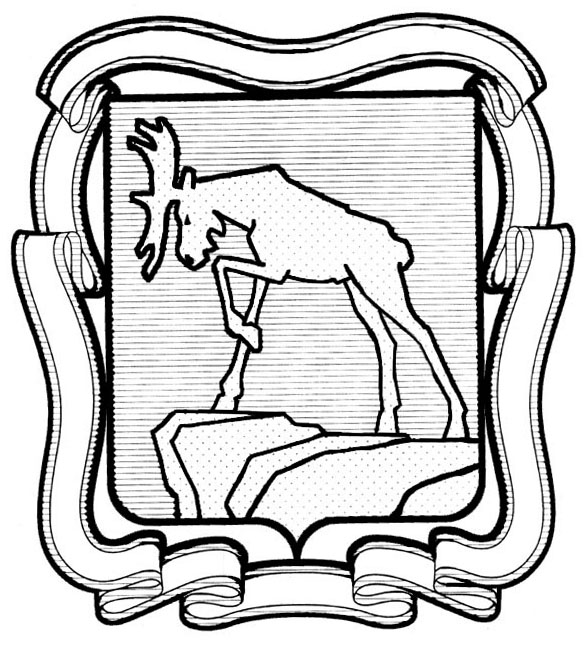 СОБРАНИЕ ДЕПУТАТОВ МИАССКОГО ГОРОДСКОГО ОКРУГА                                                         ЧЕЛЯБИНСКАЯ ОБЛАСТЬ     СЕССИЯ СОБРАНИЯ  ДЕПУТАТОВ МИАССКОГОГОРОДСКОГО ОКРУГА ШЕСТОГО СОЗЫВАРЕШЕНИЕ №                                             от      Рассмотрев предложение Главы Миасского городского округа Е.В.Ковальчука о внесении изменений в Решение  Собрания депутатов Миасского городского  округа от 23.12.2022 № 3 «О бюджете Миасского городского округа на 2023 год и на плановый период 2024 и 2025 годов», учитывая рекомендации постоянной комиссии по вопросам экономической и бюджетной политики, в соответствии с Бюджетным Кодексом Российской Федерации, Положением «О бюджетном процессе в Миасском городском округе», утвержденным Решением Собрания депутатов Миасского городского округа от 30.10.2015 г. №9, руководствуясь Федеральным законом от 06.10.2003 г. №131-ФЗ «Об общих принципах организации местного самоуправления в Российской Федерации» и Уставом Миасского городского округа,  Собрание депутатов  Миасского городского округа РЕШАЕТ: 1. Внести в Решение Собрания депутатов Миасского городского округа                       от 23.12.2022 № 3 «О бюджете Миасского городского округа на 2023 год и на плановый период 2024 и 2025 годов» следующие изменения: 	1) в подпункте 1 пункта 1 число  «6437214,3» заменить на «7054673,0», число «4121328,2» заменить на «4627491,0»; 	2) в подпункте 2  пункта 1 число «6575084,0» заменить на «7192542,7»; 	3) в подпункте 1 пункта 2 число  «6194119,2» заменить на «6574333,4», число «3720331,0» заменить на «4100545,2»; 	4) в подпункте 2  пункта 2 число «6194119,2» заменить на «6574333,4,0»; 	5) в подпункте 1  пункта 8 число «487656,7» заменить на «475137,8»;	6) подпункт 13 пункта 9 изложить в редакции «13) Установить, что казначейскому сопровождению с учетом положений подпункта 6.1 пункта 1 статьи 220.2 Бюджетного кодекса Российской Федерации подлежат:- авансовые платежи и расчеты по муниципальным контрактам о поставке товаров, выполнении работ, оказании услуг, заключаемым на сумму от 50 000,0 тыс. рублей, которые предусматривают авансовые платежи в размере от 30 процентов суммы муниципального контракта;- авансовые платежи и расчеты по контрактам (договорам) о поставке товаров, выполнении работ, оказании услуг, заключаемым на сумму от 50 000,0 тыс. рублей муниципальными бюджетными и муниципальными автономными учреждениями, которые предусматривают авансовые платежи в размере от 30 процентов суммы контракта (договора), за счет средств субсидий, предоставленных из бюджета Миасского городского округа указанным учреждениям;- авансовые платежи и расчеты по контрактам (договорам) о поставке товаров, выполнении работ, оказании услуг, заключаемым исполнителями и соисполнителями в рамках исполнения указанных в абзацах втором и третьем настоящей части муниципальных контрактов, контрактов (договоров).»;	7) приложения   2, 3, 4, 5  к названному выше Решению изложить в новой редакции согласно приложениям 1, 2, 3, 4, к настоящему Решению соответственно;2. Настоящее Решение вступает в силу со дня его официального опубликования.3. Контроль исполнения настоящего Решения возложить на постоянную комиссию по вопросам экономической и бюджетной политики.Председатель Собрания депутатовМиасского городского округа                                                                                  Д.Г. ПроскуринГлава Миасского городского округа                                                                                 Е.В.Ковальчук